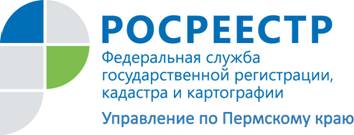 ПРЕСС-РЕЛИЗОсобенности регистрации прав на сети инженерно-технического обеспеченияПо общему правилу, установленному ст.25 Федерального закона от 21.07.1997 №122-ФЗ "О государственной регистрации прав на недвижимое имущество и сделок с ним" (далее - Закон о регистрации), право собственности на созданный объект недвижимого имущества регистрируется на основании правоустанавливающего документа на земельный участок, на котором расположен этот объект недвижимого имущества, и разрешения на ввод объекта в эксплуатацию.Особенности государственной регистрации права собственности на некоторые создаваемые или созданные объекты недвижимого имущества установлены ст.25.3 Закона о регистрации. Согласно данной норме закона основаниями для государственной регистрации права собственности на создаваемый или созданный объект недвижимого имущества, если для строительства, реконструкции такого объекта недвижимого имущества в соответствии с законодательством Российской Федерации не требуется выдачи разрешения на строительство, являются:-документы, подтверждающие факт создания такого объекта недвижимого имущества и содержащие его описание;-правоустанавливающий документ на земельный участок, на котором расположен такой объект недвижимого имущества.Документом, подтверждающим факт создания объекта недвижимого имущества и содержащим описание такого объекта недвижимого имущества, является декларация о таком объекте недвижимого имущества, форма которой утверждена Приказом Минэкономразвития РФ от 03.11.2009 №447.Законом Пермского края от 09.09.2016 №695-ПК, вступившим в действие 25.09.2016, расширен установленный ст.20 Закона Пермского края от 14.09.2011 № 805-ПК «О градостроительной деятельности в Пермском крае» перечень случаев возведения, реконструкции объектов в отсутствие необходимости получения разрешения на строительство и, соответственно, разрешения на ввод объекта в эксплуатацию.Согласно внесенным изменениям выдача разрешений на строительство не требуется в случае строительства, реконструкции в границах населенного пункта сетей инженерно-технического обеспечения (тепло-, газо-, водоснабжения, водоотведения), предназначенных для присоединения двух и более объектов (зданий, строений, сооружений, реконструируемых объектов, объектов незавершенного строительства), до точки подключения к системам тепло-, газо-, водоснабжения, водоотведения, строящихся, реконструируемых в соответствии с техническими условиями, выданными ресурсоснабжающими организациями, и утвержденной документацией по планировке территории.Учитывая установленные законом требования, в отсутствие выдачи соответствующей ресурсоснабжающей организацией технических условий и утверждения органом местного самоуправления документации по планировке территории государственная регистрация права собственности на указанный объект недвижимости в порядке, предусмотренном ст.25.3 Закона о регистрации, не может быть проведена.  Об Управлении Росреестра по Пермскому краюУправление Федеральной службы государственной регистрации, кадастра и картографии (Росреестр) по Пермскому краю является территориальным органом федерального органа исполнительной власти, осуществляющим функции по государственной регистрации прав на недвижимое имущество и сделок с ним, землеустройства, государственного мониторинга земель, а также функции по федеральному государственному надзору в области геодезии и картографии, государственному земельному надзору, надзору за деятельностью саморегулируемых организаций оценщиков, контролю деятельности саморегулируемых организаций арбитражных управляющих, организации работы Комиссии по оспариванию кадастровой стоимости объектов недвижимости. Осуществляет контроль за деятельностью подведомственного учреждения Росреестра - филиала ФГБУ «ФКП Росреестра» по Пермскому краю по предоставлению государственных услуг Росреестра. Руководитель Управления Росреестра по Пермскому краю – Лариса Аржевитина.http://rosreestr.ru/ http://vk.com/public49884202Контакты для СМИПресс-служба Управления Федеральной службы 
государственной регистрации, кадастра и картографии (Росреестр) по Пермскому краюСветлана Пономарева+7 342 218-35-82Диляра Моргун+7 342 218-35-83